Publicado en Madrid y Bruselas el 19/01/2023 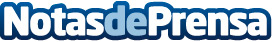 Inteligencia Artificial y Reconocimiento de voz "solidarios" para Windows y los Administradores ConcursalesLa Asociación Profesional de Administradores Concursales (ASPAC) y SpeechWare de Bruselas firman un acuerdo Solidario para difundir el uso de la Inteligencia Artificial en español con el dictado, la traducción y textualización o transcripción automáticos de audios ultra precisos en Windows, de periciales y dictámenes concursalesDatos de contacto:JM Boccio+34666100174Nota de prensa publicada en: https://www.notasdeprensa.es/inteligencia-artificial-y-reconocimiento-de_1 Categorias: Nacional Derecho Inteligencia Artificial y Robótica Software Solidaridad y cooperación http://www.notasdeprensa.es